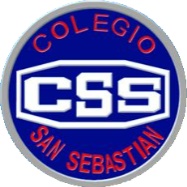            Lista de útiles escolares 6°Básico Año 2021Colegio San SebastiánSanto Domingo 2078Santiago Centro                           Lenguaje y Comunicación              1 cuaderno universitario 100 hojas cuadro grande                   Matemática          1 cuaderno universitario 100 hojas cuadro grande                 Ciencias Naturales          1 cuaderno universitario 100 hojas cuadro grande                 Historia, geografía y Ciencias Sociales         1 cuaderno  universitario 100 hojas  cuadro grande.                  Inglés, cuaderno universitario 100 hojas cuadro grande                                         EDUCACION ARTISTICA Y TECNOLOGIA       1 Block de dibujo médium n° 99                         Una caja de lápices de madera 12 colores       1 caja de témperas 12 colores                                   Una tijera punta roma        2 pinceles                                                       pegamento en barra      Un vaso plástico                                                           5 sobres de papeles lustres      1 caja de lápices scriptos 12 colores                               1 croquera tamaño oficio                                                                                                                                                         Patricia Rubilar Sáenz                                                                                                                                                                Profesora Jefe 